BULLETIN D’INSCRIPTIONCentre Equestre de la Véore – Beaumont les Valence
Prénom et NOM de l’ouvrant-droit CAESUG : 	Prénom et NOM du cavalier : 	Employeur :	CNRS	UGA	G-INP	Autre : .........................…………...Nom de l’unité et adresse du lieu de travail : 		Tél : 	e-mail (obligatoire) : 	Ci-joint un chèque à l’ordre du CAESUG en règlement de : □ Forfait annuel équitation à 476€□ Forfait annuel équitation propriétaire à 420€ATTENTION ! 
La licence fédérale est à régler directement au centre équestre et n’est pas subventionnée par le CAESUG.Pour vous inscrire :- Complétez le Bulletin d'inscription
- Déposez-le sur File Sender accompagné d'une fiche de paie récente (et du contrat pour les CDD), du livret de famille ou de votre carte CAESUG  (en cours de validité)
- Une fois le dossier déposé sur File Sender, envoyez à sonia.chabot@caesug.cnrs.fr le lien de téléchargement généré par File Sender
- Envoyez, dans les 5 jours suivant le dépôt de votre dossier sur File Sender, le chèque correspondant à l'option choisie à l'ordre du CAESUG en précisant l'activité et le nom de l'ouvrant-droit par courrier au : CAESUG c/o CNRS - 25 avenue des martyrs - B.P. 166 - 38 042 GRENOBLE Cedex 9Vous recevrez du CAESUG, par mail, une attestation de prise en charge à transmettre aux Ecuries de la Véore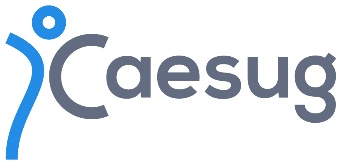 EQUITATION ENFANTS VALENCESaison 2023-2024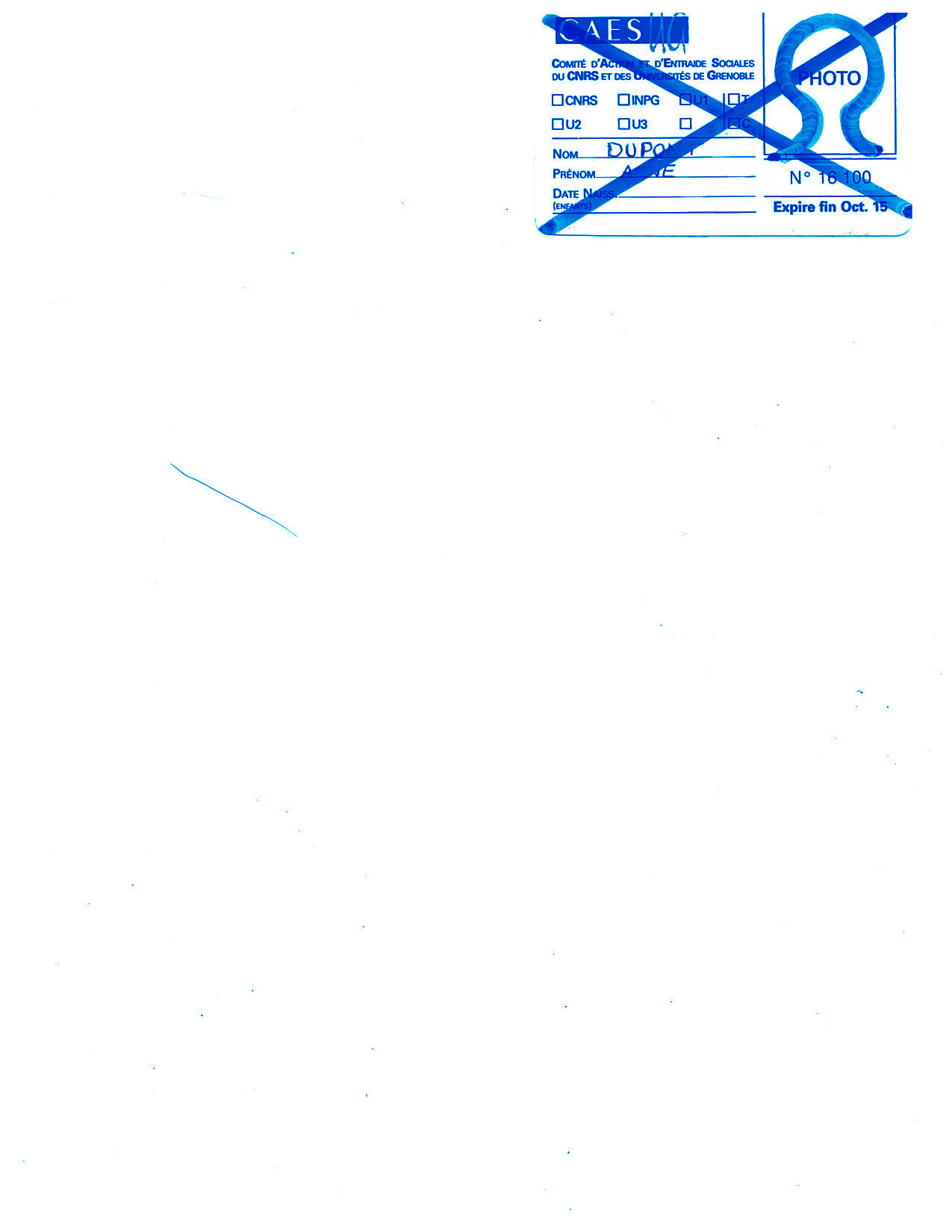   Carte obligatoire